Mais informação em:http://lasa.international.pitt.edu/eng/sections/film-studies.aspx lasafilmstudies@gmail.comqUERIDxS COLEGAS,Os estudos de cinema propiciam diversas aproximações teóricas e metodológicas. Por isso o vínculo desta disciplina com as ciências sociais e as humanidades faz com que muitos colegas recorram ao cinema (por meio de filmes de ficção, documentários e outros) como recurso para justificar suas investigações. Cremos ser necessário estreitar laços entre áreas distintas de conhecimento com o propósito de alargar o campo de conhecimento. Por isso convidamos todos os interessados a conhecerem, compartilharem e ampliarem os estudos sobre cinema latino-americano a associarem-se a nossa Seção.Como membro poderão: participar dos painéis sobre cinema latino-americanodesfrutar de notícias relacionadas à seção no Newsletter beneficiar-se com os importantes e úteis links de nosso websiteconcorrer a bolsas e prêmiosdesenvolver laços interdisciplinares.Visite nosso website e, quando for se registrar na LASA, inclua também a seção de filme (Film Section) entre suas alternativas.Te esperamos em nosso próximo pre/evento em Boston, em 23 de maio…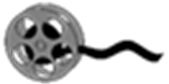 